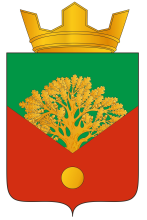 СОВЕТ ДЕПУТАТОВКАРМАНОВСКОГО СЕЛЬСКОГО ПОСЕЛЕНИЯГАГАРИНСКОГО РАЙОНА СМОЛЕНСКОЙ ОБЛАСТИРЕШЕНИЕот 29 марта 2017 года                                                   № 7Об установлении платы            Заслушав информацию директора ООО «Кармановское ЖЭУ», в соответствии с Федеральным законом от 30.12.2004г.№ 210-ФЗ « Об основах регулирования тарифов организаций коммунального комплекса» (в редакции Федеральных законов от 26.12.2005г. № 184-ФЗ, от 29.12.2006г. № 258-ФЗ, от 18.10.2007г. № 230-ФЗ, от 23.07.2008г. № 160-ФЗ, от 25.12.2008г. №281-ФЗ), Постановлением администрации Смоленской области от 21.12.2005г. № 375 «Об установлении региональных стандартов оплаты жилого помещения коммунальных услуг», Жилищным кодексом РФ, Постановлением Правительства РФ от 13.08.2006г. №491 « Об утверждении правил содержания имущества в многоквартирном доме и правил изменения размера платы за содержание и ремонт жилого помещения в случае оказания услуг и выполнения работ по управлению, содержанию и ремонту общего имущества в многоквартирном доме ненадлежащего качества и (или) с перерывами, превышающими установленную продолжительность», Постановлением Администрации Смоленской области от 13.12.2016г. №735 «Об установлении на 2017год минимального взноса на капитальный ремонт общего имущества в многоквартирном доме на территории Смоленскойобласти»,  Совет депутатов Кармановского сельского поселения Гагаринского района Смоленской области          РЕШИЛ:         1.Установить с 01.01.2017г. по 31.12.2017г. плату за содержание 1м2 общей площади жилого помещения для расчета с ООО « Кармановское ЖЭУ»  (Приложение №1)           2.Установить плату за социальный найм жилого помещения Кармановского сельского поселения Гагаринского района Смоленской области за 1м2 –  6,32 рубля с 01.01.2017г.        3.Признать утратившим силу с 01.01.2017 года решение от 24.06.2015 года №19 « Об установлении платы».        4.Настоящее решение вступает в силу со дня принятия и распространяется на правоотношения, возникшие с 01.01.2017г. Глава  муниципального образования Кармановского сельского поселенияГагаринского района Смоленской области                                      В.И.ПлисоваПриложение №1к решению Совета депутатов                                                                                                                                                 Кармановского  сельского поселения                                                                                                                                        Гагаринского района Смоленской областиот 29.03.2017г. .№7РАСЧЕТ ПЛАТЫ за содержание и найм  общей площади жилого помещенияНаименование услугиПлата за , руб.Плата за , руб.Наименование услугиКоэффициент благоустройстваКоэффициент благоустройстваНаименование услугиДеревянные, щитовые,каменные дома с высокой степенью износа, имеющие огран.кол-во инженер.систем и без  доп.услуг обслуж. дома0,5(ул. Августовскаяд.25)                     718  кв. м.Многэтажные кап. жилые дома, имеющие все виды инженер. систем без лифтов и безпредоставлениядоп. услуг по обслуживанию дома1,                 10185,06 кв.м.1. Услуги и работы по управлению многоквартирным домом2,403,83- расходы ООО «Кармановское ЖЭУ» на амортизацию, электроэнергию, связь, канцтовары, содержание легк. транспорта, ФОТ и ЕСН, обучение, командировки и прочие расходы1,462,89- расходы по отделу начисления платежей0,440,44- услуги банков0,500,502. Услуги и работы по обслуживанию многоквартирных домов--- расходы ООО «Кармановское ЖЭУ» на амортизацию, электроэнергию, связь, канцтовары, содержание легк. транспорта, ФОТ и ЕСН, обучение, командировки и прочие расходы--- услуги банков--- расходы по отделу начисления платежей--3.Содержание  и техобслуживание0,874,55- аварийно- диспетчерская служба--- ремонт и благоустройство придомовой территории0,070,07- расходы на содержание и техобслуживание0,83.04- уборка лестничных клеток-1,16- обслуживание газопроводов-0,284. Текущий ремонт дома4,514,515. Уборка придомовой территории-1,166. Плата за вывоз и утилизацию ТБО и КГО1,611,61ИТОГО9.3915.667. Социальный найм жилого помещения6,326,32ВСЕГО15,4721.74